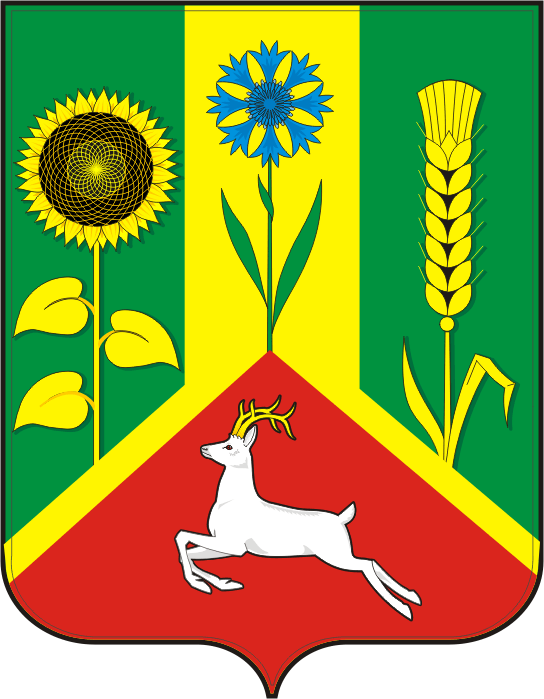 СОВЕТ ДЕПУТАТОВ ВАСИЛЬЕВСКОГО СЕЛЬСОВЕТА
  САРАКТАШСКОГО РАЙОНА ОРЕНБУРГСКОЙ ОБЛАСТИТРЕТЬЕГО СОЗЫВАРЕШЕНИЕ  тридцать восьмого заседания Совета депутатов                                              Васильевского сельсовета третьего созыва       №    175                              с. Васильевка                   от 24 декабря  2019 годО внесении изменений в решение Совета депутатов от 28.09.2018 № 115«Об утверждении положения о порядке назначения и проведения собраний (конференций) граждан в муниципальном образовании Васильевский сельсовет Саракташского района Оренбургской области» Рассмотрев экспертное заключение Государственного правового управления аппарата Губернатора и Правительства Оренбургской области, в соответствии с Федеральным законом от 06.10.2003 N 131-ФЗ «Об общих принципах организации местного самоуправления в Российской Федерации»,  руководствуясь статьями 17, 18 Устава муниципального образования Васильевский сельсовет Саракташского района Оренбургской области,Совет депутатов сельсоветаР Е Ш И Л:1. Внести в решение Совета депутатов Васильевского сельсовета Саракташского района Оренбургской области от 25.09.2018  № 115 следующие изменения:1.1. В наименование, пункте 1 слова «собраний (конференций) граждан» заменить на слова  «собраний граждан и конференций граждан (собраний делегатов)».1.2 . В преамбуле слова «ст.» заменить на слова «статей».2. В пункте 2 после слова «сельсовета» добавит «Саракташского района Оренбургской области.        3. В реквизитах приложения к решению Совета депутатов от  25.09.2018 № 115 после слов « Васильевский сельсовет» дополнить словами «Саракташского района Оренбургской области».4. Внести «Положение о порядке назначения и проведения собраний (конференций) граждан муниципального образования Васильевский сельсовет Саракташского района Оренбургской области», утвержденное  решением Совета депутатов Васильевского сельсовета Саракташского района Оренбургской области от  25.09.2018  № 115 , изменения согласно приложению.5. Настоящее решение вступает в силу после дня его обнародования и подлежит размещению на официальном сайте администрации Васильевского сельсовета Саракташского района Оренбургской области .        6.  Контроль за исполнением данного решения возложить на постоянную комиссию по мандатным вопросам (Хасанова Л.М.)Председатель Совета депутатов - Глава  муниципального образования                                          А.Н. СерединовПриложение                                                                         к решению Совета депутатов Васильевского сельсоветаСаракташского района Оренбургской области                                                                           от  24.12.2019  № 175ИЗМЕНЕНИЯ В ПОЛОЖЕНИЕО ПОРЯДКЕ НАЗНАЧЕНИЯ И ПРОВЕДЕНИЯ СОБРАНИЙ (КОНФЕРЕНЦИЙ) ГРАЖДАН МУНИЦИПАЛЬНОГО ОБРАЗОВАНИЯ ВАСИЛЬЕВСКИЙ  СЕЛЬСОВЕТ САРАКТАШСКОГО РАЙОНА ОРЕНБУРГСКОЙ ОБЛАСТИ1. В наименование,  пункте 1.1. слова «собраний (конференций) граждан» заменить на слова  «собраний граждан и конференций граждан (собраний делегатов)».2.   В главе 1:2.1. В пункте 1.1. после слова Положение добавить слова (далее – «Положение»).2.2. Пункт 1.2. изложить в следующей редакции :«1.2. Собрания граждан (далее – «собрание») и конференция граждан (собраний делегатов) (далее – «конференция») являются формой непосредственного участия населения в осуществлении местного самоуправления.2.3. Пункт 1.4. изложить в следующей редакции:«1.4. Участвовать в собрании, конференции имеют право граждане Российской Федерации, достигшие 18-ти лет и проживающие на территории муниципального образования  Васильевский сельсовет (далее - имеющие право на участие  в собрании, конференции».3. В главе 2:3.1. В наименовании слова «граждан и» исключить.3.2. В пункте 2.1. слова «граждан (далее - собрание)» исключить.3.3. В пункте 2.2. слова «граждан (далее - конференция)» исключить. .3.4. В первом предложении абзаца 2 пункта 2.3. слова «проживающих на данной территории» заменить на слова «имеющих право на участие в собрании, конференции», слова «граждан» исключить.3.5. Пункта 2.4 изложить в следующей редакции: «Граждане Российской Федерации, не зарегистрированные по месту пребывания на территории Васильевского сельсовета, но имеющие на его территории недвижимое имущество, принадлежащее им на праве собственности, имеют право присутствовать на собрании (конференции) без права голоса».4. В главе 3:
4.1. В наименовании, пункте 3.2., 3.3., 3.6., 3.10. слово «граждан» исключить.4.2. В пункте 3.2. слова «Васильевского  сельсовета» исключить.4.3. В пункте 3.3. после слов «инициативная группа жителей» дополнить словами «имеющих право на участие в собрании (конференции)».4.4.  Абзац второй пункта 3.4 изложить в следующей редакции: «Совет депутатов доводит до сведения инициативной группы обоснованное предложение об изменении даты, места и (или) времени проведения собрания (конференции), выносимых на рассмотрение вопросов. Инициативная группа не позднее чем за три дня до дня проведения собрания (конференции) информирует Совет депутатов в письменной форме о принятии (непринятии) его предложения об изменении даты, места и (или) времени проведения собрания (конференции), выносимых на рассмотрение вопросов, указанных в уведомлении о проведении собрания (конференции).»4.5.  Дополнить пункт 3.6. абзацем следующего содержания:«Совет депутатов отказывает в назначении собрания по следующим основаниям: - вопросы, предлагаемые для вынесения на собрание, не отнесены к вопросам местного значения в соответствии с действующим законодательством.»4.6. В абзаце 4 пункта 3.8. слова «проживающих на этой территории» заменить на слова «имеющих право на участие в собрании(конференции)»;4.7. В абзацах 4, 5 пункта 3.9. слово «(округов)» исключить.4.8. Пункт 3.14. изложить в следующей редакции:«3.14. На собрании (конференции) имеют право присутствовать представители учреждений, организаций, общественных объединений, средств массовой информации».5. В наименование глав 4, 5, 6, 7, 8 слово «Статья» исключить.6. В абзацах 5, 6 пункта 3.9. главы 3, пунктах 5.2., 5.3. главы 5, абзаце 6 пункта 7.6. главы 7 слова «представителей (делегатов)» заменить на слово «делегатов».7. исключить пункте 4.1. главы 4, пункте 5.2. главы 5, абзаце 5 пункта 7.6.,  пункте 7.9. главы 7 слова «граждан» исключить.8. В главе 6:8.1.В пункте 6.3. слова «голосов» заменить на слова «подписей», после слова «граждан» добавить слова  «имеющих право на участие в собрании(конференции), ».8.2. В пункте 6.4. слова «голосов», «голосовании» заменить на слова «подписей», «сборе подписей» соответственно, после слова «конференция» добавить слова «имеющие право на участие в собрании(конференции)».9. В пункте 7.2. главы 7 слова «приглашенных для участия»  заменить на слова «имеющих право на участие в собрании».10. Дополнить приложением следующего содержания:Приложение
к Положению ПОДПИСНОЙ ЛИСТ"___" _______ 20___ г.

Мы, нижеподписавшиеся жители дома N ______________, расположенного по улице
______________________________________________________________ в населенном
пункте ______________________ Саракташского района Оренбургской области,
поддерживаем кандидатуру __________________________________________________
___________________________________________________________________________
                         (Ф.И.О., адрес делегата)
и  выбираем его (ее) делегатом для участия в конференции жителей по вопросу
___________________________________________________________________________
                          (формулировка вопроса)
Подписи удостоверяем:

члены инициативной группы:Разослано:Депутатам -     постоянной комиссии по мандатным вопросам, прокуратуре района, Государственно-правовое управление аппарата Губернатора и Правительства Оренбургской области.N п/п Фамилия, имя, отчество Год рождения (в возрасте 18 лет - дополнительно день и месяц рождения)Домашний адрес Подпись и дата подписания листа 